Aktivitet 2 – Ett besök hos doktorn. Hur mår du idag?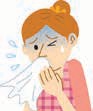 Den här aktiviteten hjälper dig med ditt ordförråd.Tid: 10 minuterKombinera ord med bild.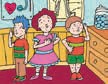 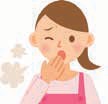 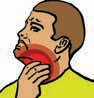 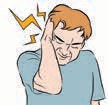 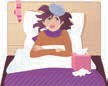 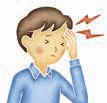 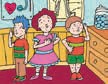                     Tid: 10 minuter – Arbeta 2 och 2 – öva på att gå till doktorn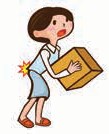 Deltagare A är doktorDeltagare B är patient Gruppdiskussion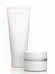 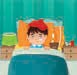 Titta på bilderna igen och bestäm vilken behandling som passar för varje tillstånd.  Kan du ge en anledning till ditt svar?Behandlingssätt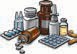 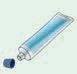 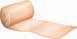 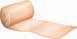 Utökad aktivitet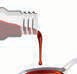 Ledaren visar på hur man listar sig på en vårdcentralSe till att alla deltagare förstår att man ska lista sig på en vårdcentral Dela länk med lista på vårdcentraler (varje stad/ort får hitta sin egen lista)Titta genom informationen tillsammansDoktorPatientHur mår du idag?Jag mår inte bra.Vad är det som inte är bra?Jag har ............Hur länge har du haft det?Det har jag haft i ungefär en veckaTa den här medicinen i en vecka.Tack så mycket